December 2016 Wilkins Cheer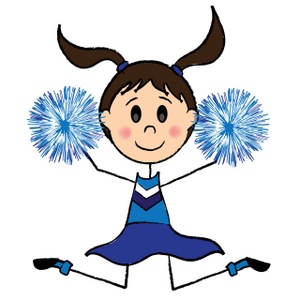 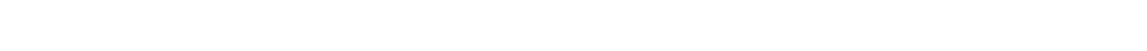 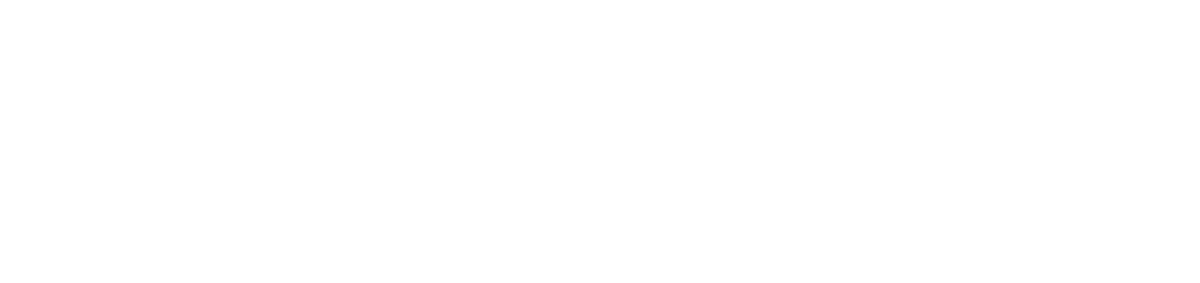 SundayMondayTuesdayWednesdayThursdayFridaySaturday12345678910Cheer Practice: 2:4pm-5:00pmCheer Practice: 2:45pm-5:00pm11121314151617Cheer Practice: 2:45pm-5:00pm in South GymCheer Practice: 2:45pm-5:00pm in South Gym18192021222324Cheer Practice: 2:45pm-5:00pm in South GymPractice, Pizza Party,andTalent Show: 2:45pm-8:00pmLast Day before winter break: Performance at school assembly25262728293031